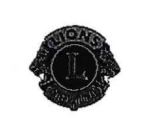 BEVERLY HILLS LIONS FOUNDATION, INC.72 Civic CircleBeverly Hills, FL 34465SCHOLARSHIP APPLICATIONSUBMIT TO:Guidance Office SUBMISSION INFORMATIONCompleted applications and all supporting documentation are due in guidance by Friday, ___________.NAMEPERSONAL INFORMATIONPARENTAL INFORMATIONDo you live with your parents?YesNoIf no, explain.How many children are in your family, and what are their ages?EMPLOYMENT INFORMATIONAre you employed?If yes, where?If yes, for how long have you been employed?CAREER INFORMATIONWhat is/are your career goal(s)?What is/will be your college major?COLLEGE INFORMATIONWhat is the name of the college you plan to attend?Have you applied?YesNoHave you been accepted?YesNoWhat is your estimated cost of tuition?What is your estimated cost of room and/or board?What is your estimated cost of books?ATTACHMENTSRESUME: Please attach a resume of activities, honors, clubs, talents, community service, and hours.LETTERS OF RECOMMENDATION: Please attach no more than two letters of recommendation.ESSAY: Write a brief essay explaining why you want to go to college and how this scholarship will help you to do so. Explain the circumstances that will impact your family if you do not receive financial assistance.I hereby request that a copy of my transcript be attached to this completed application. I understand that checking (clicking) this box constitutes a legal signature confirming that I acknowledge and warrant the truthfulness of the information provided in this document. ITEMINFORMATIONLAST NAMEFIRST NAMEMIDDLE NAMEITEMINFORMATIONADDRESSTELEPHONEDATE OF BIRTHITEMINFORMATIONFATHER’S NAMEFATHER’S OCCUPATIONFATHER’S EMPLOYERMOTHER’S NAMEMOTHER’S OCCUPATIONMOTHER’S EMPLOYERTOTAL FAMILY INCOMESignature:Date: